191game《传奇世界》火爆首服 华人玩家福音好消息！好消息！好消息！北美定制版《传奇世界》首服，即将于洛杉矶时间2017年11月14日18:00火爆开启！符合北美玩家作息的游戏时间!顺畅的网络游戏体验!千人攻城，等你来战！美服《传奇世界》官网:http://www.191game.com/cqsj.html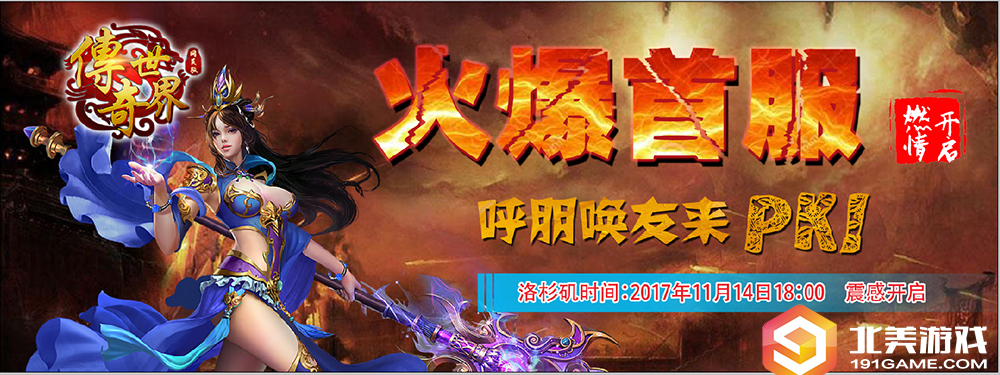 【《传奇世界》 别样的魔性】在游戏圈子里，有些游戏看起来简简单单，却有着别样的魔性，吸引着玩家不断深入的玩下去。191game《传奇世界》无疑是其中一款。自191game北美游戏正式签约《传奇世界》以来，就得到了广大海外华人玩家的关注与支持，达到了游戏业界未开先火的现象级。【彼此依靠 只因你是我的兄弟】隔着屏幕，你永远不知道自己的兄弟、战友或是仇敌究竟是谁。作为2017年最火爆的传奇游戏，北美定制版《传奇世界》汇聚了来自不同国家、形形色色的华人玩家。在这里，我们是彼此的兄弟，在游戏中，一方有难，八方支援。线上游戏一同奋战，线下聚会欢歌笑语，这个世界，真性情！【沙城争霸 令人“癫狂”的战场】对于每个行会而言，能够成为沙城行会都是无上的荣誉。沙城战场是勇敢者的战场，这里狭路相逢勇者胜，在这里，即使最温文尔雅的人，也会受到战场气氛的感染，变成无畏的勇士。指挥嘶哑的呐喊、敌对行会的尸体、铺天盖地的火雨，攻沙满足了每个传世人心中叱咤战场的梦想，它令每个卷入其中的人痴迷、疯狂，这就是191game《传奇世界》的魔性。【杀人爆装 根本停不下来】红名与爆装，是191game《传奇世界》中非常经典的两个设定。前者将游戏内的争斗控制在有序的范围内进行，后者则为战斗增添了紧张与刺激，更是驱使玩家PK的动力。在《传奇世界》中，无时无刻不在上演着爆装PK。残酷，却有隐藏着令人蠢蠢欲动的机遇——有弱肉强食，自然也有绝地反杀，强者身上随便爆出一件装备，都令人感到热血沸腾。最残酷的搏杀，点燃人们内心深处的欲望，令人根本停不下来！洛杉矶时间11月14日18:00（北京时间11月15日10:00），北美定制版《传奇世界》首服开启，让我们一起在万人同屏的中州大陆体会《传奇世界》独有的魔性吧！